													         _Fő tér  1, 24400 Zenta, telefon/fax 655-483	TÁRGY:  Kérvény a  taxisofőr jelölt tudásának felméréséreKérem a taxisofőr jelölt tudásfelmérésében illetékes bizottságot, hogy ellenőrizze 									  tudását Zenta község és a taxis szállítást szabályozó jogszabályok  ismeretéről. A KÉRVÉNY BENYÚJTÓJA(saját kezű aláírás)M e l l é k e l n i:A személyi igazolvány fénymásolatát;Bizonyítékot a közigazgatási illeték befizetéséről.ILLETÉK      A községi közigazgatási illetéket 581,00 dináros összegben.A befizetés célja: közigazgatási illeték     Címzett: Községi közigazgatási illeték   Folyószámlaszám: 840-742251843-73         Hivatkozási szám: 97    84231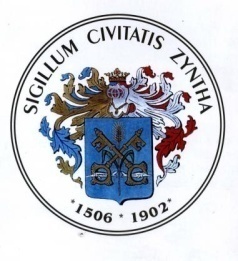 ZENTA KÖZSÉG ZENTAI KÖZSÉGI KÖZIGAZGATÁSI HIVATALÉpítésügyi és kommunális teendők osztálya(A kérelem benyújtójának a családi és utóneve)ZENTA KÖZSÉG ZENTAI KÖZSÉGI KÖZIGAZGATÁSI HIVATALÉpítésügyi és kommunális teendők osztályaZENTA KÖZSÉG ZENTAI KÖZSÉGI KÖZIGAZGATÁSI HIVATALÉpítésügyi és kommunális teendők osztálya(Személyi szám)ZENTA KÖZSÉG ZENTAI KÖZSÉGI KÖZIGAZGATÁSI HIVATALÉpítésügyi és kommunális teendők osztályaZENTA KÖZSÉG ZENTAI KÖZSÉGI KÖZIGAZGATÁSI HIVATALÉpítésügyi és kommunális teendők osztálya(Lakcím)ZENTA KÖZSÉG ZENTAI KÖZSÉGI KÖZIGAZGATÁSI HIVATALÉpítésügyi és kommunális teendők osztályaZENTA KÖZSÉG ZENTAI KÖZSÉGI KÖZIGAZGATÁSI HIVATALÉpítésügyi és kommunális teendők osztálya(A kérvény benyújtójának a telefonszáma)ZENTA KÖZSÉG ZENTAI KÖZSÉGI KÖZIGAZGATÁSI HIVATALÉpítésügyi és kommunális teendők osztálya